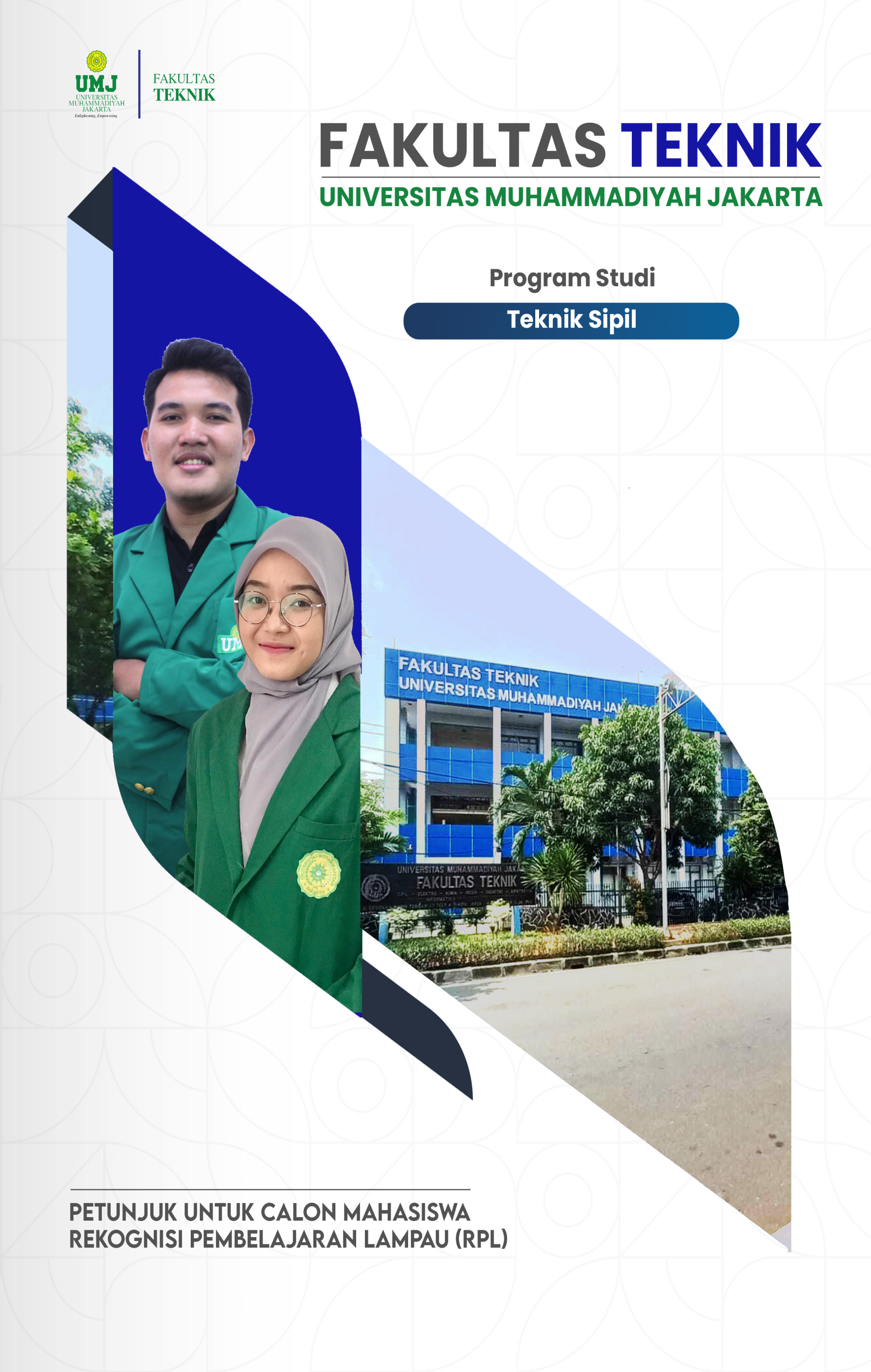 DAFTAR ISIPENDAHULUAN			1TAHAPAN PELAKSANAAN RPL		2PENGAKUAN HASIL ASESMEN		6PERSYARATAN CALON MAHASISWA RPL		8PENDAFTARAN KULIAH DAN BIAYA KULIAH		9LAMPIRAN: Tahapan Proses RPL dan Menyelesaikan Kuliah di Perguruan Tinggi			10PENDAHULUANPada bagian ini agar dijelaskan pengertian tentang Rekognisi Pembelajaran Lampau dan kaitannya dengan kesempatan untuk melanjutkan pendidikan pada Perguruan Tinggi yang dituju bagi masyarakat lulusan SMA atau sederajat atau bagi masyarakat yang pernah kuliah tetapi terputus dan telah memiliki pengalaman, baik pengalaman bekerja secara mandiri, maupun pengalaman bekerja di perusahaan, lembaga pemerintah atau swasta, kemudian akan melanjutkan pendidikannya pada jenjang pendidikan tinggi. Pada bagian ini juga dijelaskan mengenai kesetaraan antara hasil belajar berupa kompetensi atau capaian pembelajaran yang telah diperoleh masyarakat dari berbagai sumber belajar secara nonformal, informal dan/atau pengalaman kerja dengan hasil belajar secara formal yang diperoleh di Perguruan Tinggi.Pada bagian ini juga dijelaskan mengenai nama dan jenjang kualifikasi program studi, Capaian Pembelajaran Lulusan dan Daftar Mata Kuliah yang harus ditempuh untuk menyelesaikan Pendidikan pada program studi tersebut.Pada bagian ini juga memuat instruksi kepada calon untuk memilih Mata Kuliah yang akan diajukan untuk RPL seperti contoh berikut:Saudara dapat memilih Mata Kuliah yang diajukan untuk RPL sesuai dengan kompetensi (Capaian Pembelajaran Mata Kuliah) yang menurut saudara telah diperoleh dari pembelajaran secara nonformal, informal atau pengalaman kerja, atau dari pembelajaran formal yang pernah saudara ikuti ketika mengikuti kuliah di Perguruan Tinggi sebelumnya. Dibawah ini Daftar Mata Kuliah yang dapat saudara pilih (yang bertanda “v” pada kolom RPLPada saat mendaftar dan mengajukan aplikasi, saudara diminta untuk mencantumkan daftar Mata Kuliah yang saudara pilih dan mengisi Formulir Evaluasi Diri untuk masing-masing Mata Kuliah yang diajukan disertai dengan Bukti yang mendukung klaim Capaian Pembelajaran Mata Kuliah tersebut. (Jenis Bukti yang dapat disertakan dapat dipilih dari daftar jenis bukti yang disediakan pada Formulir Evaluasi Diri)Tabel 1: Daftar Mata Kuliah Program Studi TAHAPAN PENDAFTARAN DAN ASESMEN RPLBada bagian ini dijelaskan tahapan pendaftaran untuk mengajukan RPL yang meliputi antara lain:Tahap 1: Menghubungi Tim RPL di Perguruan Tinggi.Tahap 2: Menyiapkan Aplikasi RPLTahap 3: Penilaian/asesmen oleh AsesorTahap 4: Keputusan Hasil Asesmen RPLPENGAKUAN HASIL ASESMENPengakuan hasil asesmen adalah berupa perolehan sks dari beberapa Mata Kuliah sesuai hasil asesmen (untuk rekognisi Capaian Pembelajaran dari pendidikan nonformal, informal atau pengalaman kerja ke pendidikan formal) dan/atau transfer sks (untuk rekognisi Capaian Pembelajaran dari pendidikan formal sebelumnya yang telah diikuti pada jenjang pendidikan Tinggi).Jumlah Mata Kuliah dan jumlah sks yang direkognisi merupakan gabungan dari hasil asesmen Transfer sks dan Perolehan sks. Capaian pembelajaran yang diperoleh dari pendidikan formal Capaian pembelajaran yang diperoleh dari pendidikan noformal, informal  dan/atau pengalaman kerjaAsesmen ekivalensi capaian pembelajaran Asesmen RPL Transfer Satuan Kredit SemesterPerolehan Satuan Kredit SemesterPT menetapkan daftar mata kuliah dan jumlah SKS yang direkognisi sesuai dengan hasil asesmen. Daftar mata kuliah yang direkognisi tidak perlu lagi harus ditempuh melalui perkuliahanGambar 1: Skema rekognisi capaian pembelajaranPERSYARATAN CALON MAHASISWACalon peserta RPL harus memenuhi persyaratan sebagai berikut:Misal untuk Prodi Penyelenggara Program Sarjana:Lulusan SMA/SMK/MA/MAK atau sederajat dan/atau pernah mengikuti kuliah jenjang Diploma atau Sarjana tetapi tidak tamat. Berpengalaman kerja yang relevan dengan CP program studi yang menunjukan penguasaan CP/kompetensi secara parsial atau secara keseluruhan program studi yang dituju.Persyaratan yang ditentukan oleh perguruan tinggi.PENDAFTARAN KULIAH DAN BIAYA KULIAHSetelah selesai mengikuti proses asesmen dan disepakati hasilnya oleh calon mahasiswa, maka tahap selanjutnya adalah mendaftarkan diri untuk mengikuti kuliah sesuai persyaratan yang ditentukan oleh Perguruan Tinggi. Biaya kuliah sesuai dengan daftar biaya yang ditentukan oleh Perguruan Tinggi. DIAGRAM TAHAPAN PROSES RPL DAN KULIAH DI PERGURUAN TINGGI.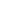 Calon melakukan pendaftaran dan konsultasi dengan Pengelola RPL pada PT yang ditujuCalon menyiapkan kelengkapan dokumen portofolio yang membuktikan bahwa pemohon telah memiliki pengetahuan/ keterampilan tertentu yang relevan dengan capaian pembelajaran mata kuliah atau kelompok mata kuliah pada program studi perguruan tinggi yang dituju. PT melakukan pemeriksaan kelengkapan dan validitas dokumen dan penilaian CP dengan cara ASESMENPT menetapkan jumlah sks/ Mata Kuliah yang direkognisi sesuai hasil asesmen.Pengecekan Ekivalensi -Transfer Kredit/Transfer SKS(Asal CP: dari Pendidikan di PT sebelumnya)Asesmen dan Rekognisi- Perolehan Kredit(Asal CP: Nonformal/informal/ pengalaman kerja)Mengikuti pendidikan pada prodi PT yang ditujuNO.KODE MATA KULIAHNAMA MATA KULIAHsksRPLTIDAK1AIK0001Al Islam 1 (Aqidah-Akhlaq)2√2UMJ0004Bahasa Inggris2√30401004Pengenalan Infrastruktur2√40401012Ilmu Ukur Tanah2√50401073Statika 13√60401074Matematika 13√70401075Kimia3√80401076Fisika 13√90401022Prak. Ilmu Ukur Tanah1√10AIK0002Al Islam II (Fiqih Ibadah)2√110401007Statika II3√120401009Teknologi Bahan Konstruksi2√130401010Hidrologi2√140401011Bahasa Pemrograman2√150401077Matematika II3√160401078Fisika II3√170401080Menggambar Bangunan dan Gedung3√18AIK0003Al Islam III (Muamalah Islam Disiplin Ilmu)2√190401015Mekanika Bahan3√200401016Mekanika Fluida dan Hidrolika3√210401017Mekanika Tanah I2√220401018Teknik Lalu Lintas2√230401019Geometrik Jalan Raya2√240401020Prak. Teknologi Bahan Konstruksi1√250401082Matematika III3√260401083Statistika dan Probabilitas3√270400001Olah Raga1√28AIK0004Al Islam IV (Kemuhammadiyahan)2√29UMJ0001Pancasila2√300401023Ilmu Lingkungan2√310401024Metode Numerik2√320401025Analisa Struktur3√330401026Mekanika Tanah II2√340401027Struktur Perkerasan Jalan2√350401028Drainase Perkotaan2√360401029Prak. Mekanika Fluida dan Hidrolika1√370401085Matematika IV4√380400002Kesenian 1√39UMJ0002Kewarganegaraan2√40UMJ0003Bahasa Indonesia2√410401033Struktur Beton Bertulang I2√420401034Struktur Baja I2√430401035Teknik Pondasi I2√440401036Teknik Perencanaan Pengendalian2√450401037Teknik Irigasi3√460401038Prak. Mekanika Tanah1√470401039Prak. Perkerasan Jalan Raya1√480401041Struktur Kayu2√490401042Kesehatan dan Keselamatan Kerja2√500401043Metode Elemen Hingga2√51UMJ0006Kuliah Kerja Nyata (KKN)2√520401044Struktur Beton Bertulang II2√530401045Struktur Baja II3√540401046Teknik Fondasi II2√550401047Perancangan dengan Bantuan Komputer2√560401048Manajemen Proyek Konstruksi2√570401049Kerja Praktik2√580401050Manajemen Infrastruktur2√590401081Praktikum Aplikasi Komputer1√600401030Pemindahan Tanah Mekanis / Alalt-Alat Berat2√610401052Teknik Pantai2√620401086Struktur Baja Canai Dingin2√63UMJ0005Kewirausahaan2√640401032Metodologi Penelitian2√650401054Struktur Beton Prategang2√660401055Metode Pelaksanaan dan Pembongkaran Konstruksi2√670401056Seminar Proposal2√680401087Dinamika Strukttur & Teknik Gempa2√690401060Investgasi Geoteknik2√700401061Struktur Beton Pracetak dan Komposit2√710401088Infrastruktur Transportasi2√720401062Stabilisasi Lereng2√730401063Manajemen Admistrasi Kontrak Dan Klaim2√740401064Hidrolika Lanjut2√750401089Perancangan Bangunan Sipil*4√760401068Tugas Akhir4√770401070Pengelolaan Sumber Daya Air 2√780401071Pengantar Analisa Risiko Proyek 2√790401072Teknik Kelayakan Bangunan 2√